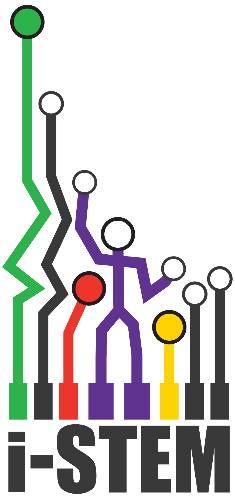 i-STEM Strand Instruction AgendaApplicant Name:    Applicant Organization:    Strand Title:Day 1 – Morning SessionDay 1 – Morning SessionDay 1 – Morning SessionDay 1 – Morning SessionActivity/LessonDescriptionMaterials/Equipment/Handouts/Etc. TimeActivity 1Activity 2Activity 3Day 1 – Afternoon SessionDay 1 – Afternoon SessionDay 1 – Afternoon SessionDay 1 – Afternoon SessionActivity/LessonDescriptionMaterials/Equipment/Handouts/Etc.TimeDay 2 – Morning SessionDay 2 – Morning SessionDay 2 – Morning SessionDay 2 – Morning SessionActivity/LessonDescriptionMaterials/Equipment/Handouts/Etc.TimeDay 2 – Afternoon SessionDay 2 – Afternoon SessionDay 2 – Afternoon SessionDay 2 – Afternoon SessionActivity/LessonDescriptionMaterials/Equipment/Handouts/Etc.TimeDay 3 – Morning Session [FIELD TRIP DAY]Day 3 – Morning Session [FIELD TRIP DAY]Day 3 – Morning Session [FIELD TRIP DAY]Day 3 – Morning Session [FIELD TRIP DAY]Activity/LessonDescriptionMaterials/Equipment/Handouts/Etc.TimeDay 3 – Afternoon Session [FIELD TRIP DAY]Day 3 – Afternoon Session [FIELD TRIP DAY]Day 3 – Afternoon Session [FIELD TRIP DAY]Day 3 – Afternoon Session [FIELD TRIP DAY]Activity/LessonDescriptionMaterials/Equipment/Handouts/Etc.TimeDay 4 – Morning SessionDay 4 – Morning SessionDay 4 – Morning SessionDay 4 – Morning SessionActivity/LessonDescriptionMaterials/Equipment/Handouts/Etc.TimeDay 4 – Afternoon SessionDay 4 – Afternoon SessionDay 4 – Afternoon SessionDay 4 – Afternoon SessionActivity/LessonDescriptionMaterials/Equipment/Handouts/Etc.Timei-STEM Participant SurveyParticipants will complete the i-STEM surveyOnline with comp./tablets/phones30 min.